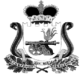 ОТДЕЛ ОБРАЗОВАНИЯ АДМИНИСТРАЦИИ МУНИЦИПАЛЬНОГО ОБРАЗОВАНИЯ «КАРДЫМОВСКИЙ РАЙОН» СМОЛЕНСКОЙ ОБЛАСТИ                                                      ПРИКАЗ      от 27.02.2018                    	№ 035          В соответствии с планом работы Отдела образования Администрации муниципального образования «Кардымовский район» Смоленской области на 2018 год, с целью распространения опыта, обсуждения, проблем и выработки перспективных направлений по гражданско-правовому и патриотическому воспитанию школьников в современных условиях       п р и к а з ы в а ю:Провести семинар-практикум для директоров, заместителей директоров и творчески работающих педагогов по теме:  «Гражданско-правовое и патриотическое воспитание школьников в современных условиях: проблемы, пути решения» на базе МБОУ «Каменская основная школа» 02 марта 2018 года.Утвердить программу семинара-практикума по теме: Гражданско-правовое и патриотическое воспитание школьников в современных условиях: проблемы, пути решения» (приложение).Руководителям общеобразовательных учреждений района обеспечить явку педагогических работников на семинар-практикум.Ответственность за организацию и проведение семинара возложить на главного специалиста Отдела образования Администрации муниципального образования «Кардымовский район» Смоленской области Е.Г. Киселеву.Контроль исполнения данного приказа оставляю за собой.Начальник Отдела образования                                              С.В. ФедороваЕлена Геннадьевна Киселева(848167) 4-21-56Приложение к   приказу Отдела  образования Администрации муниципального образования «Кардымовский район» Смоленской областиот  27.02.2018  № 035                                                         ПРОГРАММАсеминара-практикума «Гражданско-правовое и патриотическое воспитание школьников в современных условиях: проблемы, пути решения» Дата проведения:  02 марта 2018 годаНачало работы семинара-практикума: 10-20 Место проведения:  МБОУ «Каменская основная школа»Цель:  обсуждение  опыта, проблем и выработки перспективных направлений по гражданско-правовому и патриотическому воспитанию школьников в современных условиях              Практическая часть семинара-практикумаО проведении семинара-практикума   для    директоров, заместителей директоров и творчески работающих педагогов№  урокавремякласспредмет   темаучитель310.20 – 11.051-5Внеклассное мероприятие«Давно была война»Головина Светлана Ивановна411.30 – 12.157Классный час «Записки о войне»Ульященкова Елена Александровна512.25 – 13.058-9Внеклассное мероприятие  «Прогулка по музею»Ковалева Татьяна Леонидовна